МЕТОДИКА ПЛАНИРОВАНИЯ И ОЦЕНИВАНИЯ СФОРМИРОВАННОСТИ ПАКЕТА КОМПЕТЕНЦИЙ ФГОС ВПО ПРИ ИТОГОВОЙ ГОСУДАРСТВЕННОЙ АТТЕСТАЦИИ СТУДЕНТОВА. С. ПирскаяСанкт-Петербургский государственный университет информационных технологий, механики и оптикиСанкт-Петербургpeeerskaya@mail.ruФГОС ВПО определяет требования для подготовки компетентных специалистов. Под компетенцией выпускника понимается способность применять знания, умения и личностные качества выпускником для успешной деятельности (выполнения определенного класса социальных и профессиональных задач). Методика планирования и оценивания сформированности пакета компетенций ФГОС ВПО при итоговой государственной аттестации включает в себя выполнение следующих этапов:Анализ компетенций ФГОС ВПО.Детализация компетенций выпускника и установление причинно-следственных связей между результатами их освоения.Разработка пакета компетенций ООП на основе ФГОС ВПО или ОС вуза.Установление состояний компетентности в соответствии с тарификатором.Разработка учебного плана на основе матрицы соответствия компетенций ООП дисциплинам.Разработка методов и средств оценивания сформированности пакета компетенций ФГОС ВПО.Вузом может быть разработан образовательный стандарт подготовки выпускников, определяющий требования к результатам освоения, структуре и условиям реализации ООП по конкретным направлениям и уровням подготовки (компетенции выпускника, структура циклов и разделов, соотношения обязательной и вариативной частей ООП и другие требования, отвечающие ФГОС ВПО). Пакет компетенций ООП разрабатывается выпускающими кафедрами совместно с работодателями. Каждая компетенция относится к одной из двух групп, определенных в ФГОС ВПО: общекультурные (ОК) или профессиональные (ПК) компетенции. При переходе от пакета компетенций стандарта к пакету компетенций ООП могут возникнуть следующие отношения между компетенциями:уточнение,детализация,слияние.Отношение уточнения возникает в случае, когда в стандарте компетенция формулируется как совокупность видов деятельности выпускника. Требуется детализировать компетенцию на несколько равнозначных компетенций, совокупность которых будет направлена на формирование компетенции ФГОС или ОС.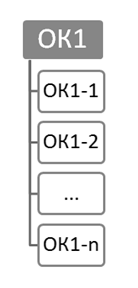 Рис. 1. Отношение уточненияОтношение детализации подразумевает последовательную декомпозицию видов и объектов деятельности обучаемого.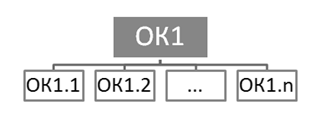 Рис. 2. Отношение детализацииОтношение слияния может возникнуть при разработке рабочей программы дисциплины, когда компетенция дисциплины представляет собой синтез общекультурной и профессиональной компетенции выпускника.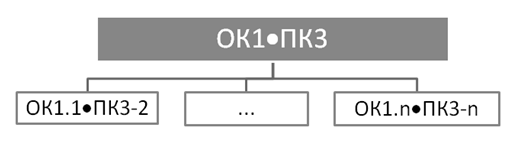 Рис. 3. Отношение слиянияУровень освоения компетенций выпускника, ожидаемый после завершения подготовки, задается к РО в форме требований к уровню знаний, умений, навыков на  основе единого тарификатора результатов обучения университета. Компетенции ООП в соответствии с требованиями тарификатора  определяют компетентностную модель выпускника (КМВ).Формирование компетенций осуществляется через освоение знаний, приобретение умений и развитие личностных качеств (ответственности, дисциплинированности, организованности и т.п.) в ходе учебного процесса.Виды и число компетенций выпускника, формируемых в ходе изучения конкретной дисциплины (модуля), определяются направленностью и содержанием дисциплины (модуля), ее трудоемкостью, а также видами и формами применяемых технологий преподавания, обучения и оценивания. Детализация компетенций выпускника и установление причинно-следственных связей между результатами их освоения позволяют разработать учебный план подготовки выпускников. Для этого необходимо разработать матрицу соответствия компетенций ООП и дисциплин, подлежащих изучению в процессе подготовки выпускников в соответствии с требованиями тарификатора.Таблица 1. Матрица соответствия компетенций ООП и дисциплинКомпетенции выпускника в дисциплине (модуле) и результаты обучения (ЗУНы) являются своеобразным фильтром для отбора и структурирования компетентностно-ориентированного содержания дисциплины (модуля), форм и методов преподавания и  обучения студентов, методической основой для разработки оценочных средств для текущего, рубежного и промежуточного контроля результатов обучения. Требования к ЗУНам выступают нормативными результатами обучения, достижение и демонстрация которых для обучающегося в ходе освоения дисциплины (модуля) является обязательным. В случае если в дисциплине формируется несколько компетенций ФГОС, именно благодаря ЗУНам можно определить вклад каждой из компетенций и рассчитать степень сформированности компетенции, зная оценку (рейтинг), полученный при аттестации.Развитие ценностных ориентаций личности определяется как цель направляющая, как результат воспитательной деятельности преподавателей. Интегральный результат обучающегося представляет результат обучения, достигнутый после изучения данной дисциплины (модуля).  Аттестация считается успешной, если студент преодолел пороговый минимум в 60% от максимального балла.Зная степень сформированности компетенции изученных дисциплин, можно определить уровень сформированности РО ФГОС или ОС вуза следующим образом: каждая из дисциплин характеризуется трудоемкостью и рейтингом, полученным при аттестации. За счет ранжирования таких показателей, как трудоемкость дисциплины, рейтинг студента, социально-личностная активность студента, для каждого из студентов можно сформировать таблицу (см. табл. 2).Таблица 2. Оценка сформированности пакета компетенций ФГОСПри итоговой государственной аттестации выпускника требуется оценить степень  сформированности пакета компетенций ФГОС – результативность обучения. При итоговой государственной аттестации рекомендуется 80% рейтинга отвести  на оценку сформированности пакета компетенций ФГОС, а 20% – на демонстрацию уровня подготовки выпускника (защита выпускной квалификационной работы и сдача междисциплинарного экзамена). При переходе к государственной итоговой аттестации необходимо пересчитать рейтинги пакета компетенций ФГОС из 100% шкалы в 80%.Рис. 4. Методика оценивания студента при итоговой государственной аттестацииИспользование средств сетевой информационной среды вуза при массовом обучении студентов в этом случае позволит оперативно получать сведения о рейтингах студента по каждой из дисциплин и пересчитывать рейтинги компетенций ФГОСа на основе формул перевода показателей.Компетенции КМВДисциплиныДисциплиныДисциплиныДисциплиныДисциплиныДисциплиныКомпетенции КМВД1Д2………ДnОК1.1 (З2У2СЛ2)хЗ1У1СЛ1хЗ2У2СЛ2…………………ПК1-3 (З2У2СЛ2)хЗ1У1СЛ1хЗ2У2СЛ2…………………КомпетенцииФГОСТрудоемкость, 
час.Трудоемкость, 
% от ООПРейтинг, 
баллыРейтинг, 
% от общего рейтингаОК1∑ часов∑ баллов……………ОКn∑ часов∑ балловПК1∑ часов∑ баллов………∑ баллов…ПКn∑ часов∑ балловИТОГООбщая труд-тьОбщий р.Пакет компетенций ФГОСЗащита ВКРСдача междисциплинарногоэкзамена801010802020100100100